Автоматизированный банк данныхАвтоматизированный банк данныхАвтоматизированный банк данныхАвтоматизированный банк данныхАвтоматизированный банк данныхАвтоматизированный банк данныхАвтоматизированный банк данныхФорма 2"Книга памяти" Республики Беларусь"Книга памяти" Республики Беларусь"Книга памяти" Республики Беларусь"Книга памяти" Республики Беларусь"Книга памяти" Республики Беларусь"Книга памяти" Республики Беларусь"Книга памяти" Республики БеларусьВоинское захоронение № 4307Воинское захоронение № 4307Воинское захоронение № 4307Воинское захоронение № 4307Воинское захоронение № 4307Воинское захоронение № 4307Воинское захоронение № 4307По состоянию на 26.08.2019 г.По состоянию на 26.08.2019 г.По состоянию на 26.08.2019 г.По состоянию на 26.08.2019 г.По состоянию на 26.08.2019 г.По состоянию на 26.08.2019 г.По состоянию на 26.08.2019 г.Место нахождения: Витебская областьМесто нахождения: Витебская областьМесто нахождения: Витебская областьМесто нахождения: Витебская областьМесто нахождения: Витебская областьМесто нахождения: Витебская областьМесто нахождения: Витебская областьМесто нахождения: Витебская областьМесто нахождения: Витебская областьЛиозненский районЛиозненский районЛиозненский районЛиозненский районЛиозненский районЛиозненский с/с Лиозненский с/с Лиозненский с/с Лиозненский с/с Лиозненский с/с НП: Смородино, деревняНП: Смородино, деревняНП: Смородино, деревняНП: Смородино, деревняНП: Смородино, деревня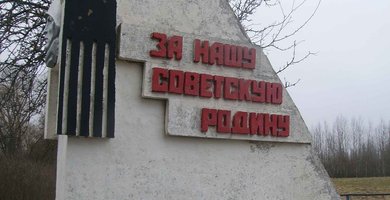 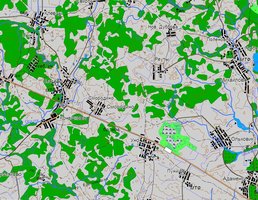 Тип воинского захоронения ВКТип воинского захоронения ВКТип воинского захоронения ВКТип воинского захоронения ВКТип воинского захоронения ВКТип воинского захоронения ВКТип воинского захоронения ВКТип воинского захоронения ВКТип воинского захоронения ВКБоевые действия 2МВБоевые действия 2МВБоевые действия 2МВБоевые действия 2МВБоевые действия 2МВБоевые действия 2МВБоевые действия 2МВБоевые действия 2МВБоевые действия 2МВДата захоронения 1943Дата захоронения 1943Дата захоронения 1943Дата захоронения 1943Дата захоронения 1943Дата захоронения 1943Дата захоронения 1943Дата захоронения 1943Дата захоронения 1943Дата установки памятника 1956Дата установки памятника 1956Дата установки памятника 1956Дата установки памятника 1956Дата установки памятника 1956Дата установки памятника 1956Дата установки памятника 1956Дата установки памятника 1956Дата установки памятника 1956Дата установки знака —Дата установки знака —Дата установки знака —Дата установки знака —Дата установки знака —Дата установки знака —Дата установки знака —Дата установки знака —Дата установки знака —Количество похороненныхКоличество похороненныхКоличество похороненныхКоличество похороненныхКоличество похороненныхИз нихИз нихИз нихИз нихИз нихИз нихИз нихИз нихИз нихИз нихИз нихКоличество похороненныхКоличество похороненныхКоличество похороненныхКоличество похороненныхКоличество похороненныхизвестныхизвестныхнеизвестныхнеизвестныхвоеннослу-жащихучастников сопротивле-нияучастников сопротивле-нияучастников сопротивле-нияжертв войныжертв войнывоенноплен-ных606060606060600060000000Описание захоронения СТЕЛЛА. БЕТОН. Н=3М. ОГРАЖДЕН. МЕТАЛЛИЧ. 10х10М. Описание захоронения СТЕЛЛА. БЕТОН. Н=3М. ОГРАЖДЕН. МЕТАЛЛИЧ. 10х10М. Описание захоронения СТЕЛЛА. БЕТОН. Н=3М. ОГРАЖДЕН. МЕТАЛЛИЧ. 10х10М. Описание захоронения СТЕЛЛА. БЕТОН. Н=3М. ОГРАЖДЕН. МЕТАЛЛИЧ. 10х10М. Описание захоронения СТЕЛЛА. БЕТОН. Н=3М. ОГРАЖДЕН. МЕТАЛЛИЧ. 10х10М. Описание захоронения СТЕЛЛА. БЕТОН. Н=3М. ОГРАЖДЕН. МЕТАЛЛИЧ. 10х10М. Описание захоронения СТЕЛЛА. БЕТОН. Н=3М. ОГРАЖДЕН. МЕТАЛЛИЧ. 10х10М. Описание захоронения СТЕЛЛА. БЕТОН. Н=3М. ОГРАЖДЕН. МЕТАЛЛИЧ. 10х10М. Описание захоронения СТЕЛЛА. БЕТОН. Н=3М. ОГРАЖДЕН. МЕТАЛЛИЧ. 10х10М. Описание захоронения СТЕЛЛА. БЕТОН. Н=3М. ОГРАЖДЕН. МЕТАЛЛИЧ. 10х10М. Описание захоронения СТЕЛЛА. БЕТОН. Н=3М. ОГРАЖДЕН. МЕТАЛЛИЧ. 10х10М. Описание захоронения СТЕЛЛА. БЕТОН. Н=3М. ОГРАЖДЕН. МЕТАЛЛИЧ. 10х10М. Описание захоронения СТЕЛЛА. БЕТОН. Н=3М. ОГРАЖДЕН. МЕТАЛЛИЧ. 10х10М. Описание захоронения СТЕЛЛА. БЕТОН. Н=3М. ОГРАЖДЕН. МЕТАЛЛИЧ. 10х10М. Описание захоронения СТЕЛЛА. БЕТОН. Н=3М. ОГРАЖДЕН. МЕТАЛЛИЧ. 10х10М. Описание захоронения СТЕЛЛА. БЕТОН. Н=3М. ОГРАЖДЕН. МЕТАЛЛИЧ. 10х10М. Описание захоронения СТЕЛЛА. БЕТОН. Н=3М. ОГРАЖДЕН. МЕТАЛЛИЧ. 10х10М. Описание захоронения СТЕЛЛА. БЕТОН. Н=3М. ОГРАЖДЕН. МЕТАЛЛИЧ. 10х10М. Описание захоронения СТЕЛЛА. БЕТОН. Н=3М. ОГРАЖДЕН. МЕТАЛЛИЧ. 10х10М. Описание захоронения СТЕЛЛА. БЕТОН. Н=3М. ОГРАЖДЕН. МЕТАЛЛИЧ. 10х10М. Описание захоронения СТЕЛЛА. БЕТОН. Н=3М. ОГРАЖДЕН. МЕТАЛЛИЧ. 10х10М. Описание захоронения СТЕЛЛА. БЕТОН. Н=3М. ОГРАЖДЕН. МЕТАЛЛИЧ. 10х10М. Описание захоронения СТЕЛЛА. БЕТОН. Н=3М. ОГРАЖДЕН. МЕТАЛЛИЧ. 10х10М. Описание захоронения СТЕЛЛА. БЕТОН. Н=3М. ОГРАЖДЕН. МЕТАЛЛИЧ. 10х10М. Описание захоронения СТЕЛЛА. БЕТОН. Н=3М. ОГРАЖДЕН. МЕТАЛЛИЧ. 10х10М. Описание захоронения СТЕЛЛА. БЕТОН. Н=3М. ОГРАЖДЕН. МЕТАЛЛИЧ. 10х10М. Описание захоронения СТЕЛЛА. БЕТОН. Н=3М. ОГРАЖДЕН. МЕТАЛЛИЧ. 10х10М. Описание захоронения СТЕЛЛА. БЕТОН. Н=3М. ОГРАЖДЕН. МЕТАЛЛИЧ. 10х10М. Описание захоронения СТЕЛЛА. БЕТОН. Н=3М. ОГРАЖДЕН. МЕТАЛЛИЧ. 10х10М. Описание захоронения СТЕЛЛА. БЕТОН. Н=3М. ОГРАЖДЕН. МЕТАЛЛИЧ. 10х10М. Описание захоронения СТЕЛЛА. БЕТОН. Н=3М. ОГРАЖДЕН. МЕТАЛЛИЧ. 10х10М. Описание захоронения СТЕЛЛА. БЕТОН. Н=3М. ОГРАЖДЕН. МЕТАЛЛИЧ. 10х10М. Описание захоронения СТЕЛЛА. БЕТОН. Н=3М. ОГРАЖДЕН. МЕТАЛЛИЧ. 10х10М. Описание захоронения СТЕЛЛА. БЕТОН. Н=3М. ОГРАЖДЕН. МЕТАЛЛИЧ. 10х10М. Описание захоронения СТЕЛЛА. БЕТОН. Н=3М. ОГРАЖДЕН. МЕТАЛЛИЧ. 10х10М. Описание захоронения СТЕЛЛА. БЕТОН. Н=3М. ОГРАЖДЕН. МЕТАЛЛИЧ. 10х10М. Описание захоронения СТЕЛЛА. БЕТОН. Н=3М. ОГРАЖДЕН. МЕТАЛЛИЧ. 10х10М. Описание захоронения СТЕЛЛА. БЕТОН. Н=3М. ОГРАЖДЕН. МЕТАЛЛИЧ. 10х10М. Описание захоронения СТЕЛЛА. БЕТОН. Н=3М. ОГРАЖДЕН. МЕТАЛЛИЧ. 10х10М. Описание захоронения СТЕЛЛА. БЕТОН. Н=3М. ОГРАЖДЕН. МЕТАЛЛИЧ. 10х10М. Описание захоронения СТЕЛЛА. БЕТОН. Н=3М. ОГРАЖДЕН. МЕТАЛЛИЧ. 10х10М. Описание захоронения СТЕЛЛА. БЕТОН. Н=3М. ОГРАЖДЕН. МЕТАЛЛИЧ. 10х10М. Описание захоронения СТЕЛЛА. БЕТОН. Н=3М. ОГРАЖДЕН. МЕТАЛЛИЧ. 10х10М. Описание захоронения СТЕЛЛА. БЕТОН. Н=3М. ОГРАЖДЕН. МЕТАЛЛИЧ. 10х10М. Описание захоронения СТЕЛЛА. БЕТОН. Н=3М. ОГРАЖДЕН. МЕТАЛЛИЧ. 10х10М. Описание захоронения СТЕЛЛА. БЕТОН. Н=3М. ОГРАЖДЕН. МЕТАЛЛИЧ. 10х10М. Описание захоронения СТЕЛЛА. БЕТОН. Н=3М. ОГРАЖДЕН. МЕТАЛЛИЧ. 10х10М. Описание захоронения СТЕЛЛА. БЕТОН. Н=3М. ОГРАЖДЕН. МЕТАЛЛИЧ. 10х10М. Описание захоронения СТЕЛЛА. БЕТОН. Н=3М. ОГРАЖДЕН. МЕТАЛЛИЧ. 10х10М. Описание захоронения СТЕЛЛА. БЕТОН. Н=3М. ОГРАЖДЕН. МЕТАЛЛИЧ. 10х10М. Описание захоронения СТЕЛЛА. БЕТОН. Н=3М. ОГРАЖДЕН. МЕТАЛЛИЧ. 10х10М. Описание захоронения СТЕЛЛА. БЕТОН. Н=3М. ОГРАЖДЕН. МЕТАЛЛИЧ. 10х10М. Описание захоронения СТЕЛЛА. БЕТОН. Н=3М. ОГРАЖДЕН. МЕТАЛЛИЧ. 10х10М. Описание захоронения СТЕЛЛА. БЕТОН. Н=3М. ОГРАЖДЕН. МЕТАЛЛИЧ. 10х10М. Описание захоронения СТЕЛЛА. БЕТОН. Н=3М. ОГРАЖДЕН. МЕТАЛЛИЧ. 10х10М. Описание захоронения СТЕЛЛА. БЕТОН. Н=3М. ОГРАЖДЕН. МЕТАЛЛИЧ. 10х10М. Описание захоронения СТЕЛЛА. БЕТОН. Н=3М. ОГРАЖДЕН. МЕТАЛЛИЧ. 10х10М. Описание захоронения СТЕЛЛА. БЕТОН. Н=3М. ОГРАЖДЕН. МЕТАЛЛИЧ. 10х10М. Описание захоронения СТЕЛЛА. БЕТОН. Н=3М. ОГРАЖДЕН. МЕТАЛЛИЧ. 10х10М. Описание захоронения СТЕЛЛА. БЕТОН. Н=3М. ОГРАЖДЕН. МЕТАЛЛИЧ. 10х10М. № п/п№ п/пвоинское звание воинское звание воинское звание фамилияфамилияимяимяотчествогод рожденияместо рожденияместо службы, должностьдата гибелидата гибелиПричи на гибелиКате гория погиб шегоместо захо роне нияместо захо роне ниядополнительная информацияместо призыва дополнительная информация о месте захоронениядополнительная информация о месте захоронениядополнительная информация о месте захоронениядополнительная информация о месте захоронениядополнительная информация о месте захоронения11РядовойРядовойРядовойАЛЕКСАНДРОВАЛЕКСАНДРОВНИКОЛАЙНИКОЛАЙАЛЕКСАНДРОВИЧ19431943Страна: Беларусь, Область: Витебская, Район: Лиозненский, Сельсовет: Лиозненский, НП: Смородино, деревняСтрана: Беларусь, Область: Витебская, Район: Лиозненский, Сельсовет: Лиозненский, НП: Смородино, деревня22Ст.лейтенантСт.лейтенантСт.лейтенантАЛЕКСЕЕВАЛЕКСЕЕВСЕМЕНСЕМЕНКОНСТАНТИНОВИЧ19441944Страна: Беларусь, Область: Витебская, Район: Лиозненский, Сельсовет: Лиозненский, НП: Смородино, деревняСтрана: Беларусь, Область: Витебская, Район: Лиозненский, Сельсовет: Лиозненский, НП: Смородино, деревня33Мл.сержантМл.сержантМл.сержантАЛИТБАЕВАЛИТБАЕВШАЛДЕНШАЛДЕН19431943Страна: Беларусь, Область: Витебская, Район: Лиозненский, Сельсовет: Лиозненский, НП: Смородино, деревняСтрана: Беларусь, Область: Витебская, Район: Лиозненский, Сельсовет: Лиозненский, НП: Смородино, деревня44Ст.сержантСт.сержантСт.сержантАНДРЕЕВАНДРЕЕВКОНСТАНТИНКОНСТАНТИНАНТОНОВИЧ19431943Страна: Беларусь, Область: Витебская, Район: Лиозненский, Сельсовет: Лиозненский, НП: Смородино, деревняСтрана: Беларусь, Область: Витебская, Район: Лиозненский, Сельсовет: Лиозненский, НП: Смородино, деревня55РядовойРядовойРядовойАНОСОВАНОСОВГАВРИЛГАВРИЛМИХАЙЛОВИЧ19441944Страна: Беларусь, Область: Витебская, Район: Лиозненский, Сельсовет: Лиозненский, НП: Смородино, деревняСтрана: Беларусь, Область: Витебская, Район: Лиозненский, Сельсовет: Лиозненский, НП: Смородино, деревня66РядовойРядовойРядовойАРЕЛАКОВАРЕЛАКОВШШП19431943Страна: Беларусь, Область: Витебская, Район: Лиозненский, Сельсовет: Лиозненский, НП: Смородино, деревняСтрана: Беларусь, Область: Витебская, Район: Лиозненский, Сельсовет: Лиозненский, НП: Смородино, деревня77СтаршинаСтаршинаСтаршинаАРТЕМЬЕВАРТЕМЬЕВИИС192119441944Страна: Беларусь, Область: Витебская, Район: Лиозненский, Сельсовет: Лиозненский, НП: Смородино, деревняСтрана: Беларусь, Область: Витебская, Район: Лиозненский, Сельсовет: Лиозненский, НП: Смородино, деревня88КрасноармеецКрасноармеецКрасноармеецБАЛКОВБАЛКОВКОНСТАНТИНКОНСТАНТИНВАСИЛЬЕВИЧ190319441944Страна: Беларусь, Область: Витебская, Район: Лиозненский, Сельсовет: Лиозненский, НП: Смородино, деревняСтрана: Беларусь, Область: Витебская, Район: Лиозненский, Сельсовет: Лиозненский, НП: Смородино, деревня99ЕфрейторЕфрейторЕфрейторБАРЫШНИКОВБАРЫШНИКОВВАСИЛИЙВАСИЛИЙФЕДОРОВИЧ19441944Страна: Беларусь, Область: Витебская, Район: Лиозненский, Сельсовет: Лиозненский, НП: Смородино, деревняСтрана: Беларусь, Область: Витебская, Район: Лиозненский, Сельсовет: Лиозненский, НП: Смородино, деревня1010Ст.лейтенантСт.лейтенантСт.лейтенантБОРЦОВБОРЦОВЯКОВЯКОВФЕДОРОВИЧ19441944Страна: Беларусь, Область: Витебская, Район: Лиозненский, Сельсовет: Лиозненский, НП: Смородино, деревняСтрана: Беларусь, Область: Витебская, Район: Лиозненский, Сельсовет: Лиозненский, НП: Смородино, деревня1111ЕфрейторЕфрейторЕфрейторБРАГИНБРАГИНАНДРЕЙАНДРЕЙСЕРГЕЕВИЧ19431943Страна: Беларусь, Область: Витебская, Район: Лиозненский, Сельсовет: Лиозненский, НП: Смородино, деревняСтрана: Беларусь, Область: Витебская, Район: Лиозненский, Сельсовет: Лиозненский, НП: Смородино, деревня1212Звание не известноЗвание не известноЗвание не известноБРЯНСКИЙБРЯНСКИЙАЛЕКСЕЙАЛЕКСЕЙПЕТРОВИЧ191819441944Страна: Беларусь, Область: Витебская, Район: Лиозненский, Сельсовет: Лиозненский, НП: Смородино, деревняСтрана: Беларусь, Область: Витебская, Район: Лиозненский, Сельсовет: Лиозненский, НП: Смородино, деревня1313КапитанКапитанКапитанБУРЛЫКБУРЛЫКИВАНИВАНДАВЫДОВИЧ19441944Страна: Беларусь, Область: Витебская, Район: Лиозненский, Сельсовет: Лиозненский, НП: Смородино, деревняСтрана: Беларусь, Область: Витебская, Район: Лиозненский, Сельсовет: Лиозненский, НП: Смородино, деревня1414ЛейтенантЛейтенантЛейтенантВАЛОВВАЛОВНИКОЛАЙНИКОЛАЙМИХАЙЛОВИЧ19441944Страна: Беларусь, Область: Витебская, Район: Лиозненский, Сельсовет: Лиозненский, НП: Смородино, деревняСтрана: Беларусь, Область: Витебская, Район: Лиозненский, Сельсовет: Лиозненский, НП: Смородино, деревня1515Звание не известноЗвание не известноЗвание не известноВЕЙНВЕЙНИЛЬЯИЛЬЯИССАКОВИЧ191119441944Страна: Беларусь, Область: Витебская, Район: Лиозненский, Сельсовет: Лиозненский, НП: Смородино, деревняСтрана: Беларусь, Область: Витебская, Район: Лиозненский, Сельсовет: Лиозненский, НП: Смородино, деревня1616РядовойРядовойРядовойВЛАСОВВЛАСОВНИКОЛАЙНИКОЛАЙИВАНОВИЧ1913Страна: Россия, Область: Вологодская, Район: Харовский, незаполненный адрес19 гв.сд, 07.02.194407.02.1944Погиб в боюВоеннослужащийСтрана: Беларусь, Область: Витебская, Район: Лиозненский, Сельсовет: Лиозненский, НП: Смородино, деревняСтрана: Беларусь, Область: Витебская, Район: Лиозненский, Сельсовет: Лиозненский, НП: Смородино, деревняПерезахоронен из д. Вишневый Сад1717ЛейтенантЛейтенантЛейтенантВЫРЕНОВВЫРЕНОВИВАНИВАНФИЛИППОВИЧ19441944Страна: Беларусь, Область: Витебская, Район: Лиозненский, Сельсовет: Лиозненский, НП: Смородино, деревняСтрана: Беларусь, Область: Витебская, Район: Лиозненский, Сельсовет: Лиозненский, НП: Смородино, деревня1818ЛейтенантЛейтенантЛейтенантГЛУШНЕВГЛУШНЕВВАСИЛИЙВАСИЛИЙКИРИЛЛОВИЧ19441944Страна: Беларусь, Область: Витебская, Район: Лиозненский, Сельсовет: Лиозненский, НП: Смородино, деревняСтрана: Беларусь, Область: Витебская, Район: Лиозненский, Сельсовет: Лиозненский, НП: Смородино, деревня1919Звание не известноЗвание не известноЗвание не известноГРОЗДЕВГРОЗДЕВВЛАДИМИРВЛАДИМИРГЕОРГИЕВИЧ192519441944Страна: Беларусь, Область: Витебская, Район: Лиозненский, Сельсовет: Лиозненский, НП: Смородино, деревняСтрана: Беларусь, Область: Витебская, Район: Лиозненский, Сельсовет: Лиозненский, НП: Смородино, деревня2020ЛейтенантЛейтенантЛейтенантГУНЕНКОВГУНЕНКОВКОНСТАНТИНКОНСТАНТИНИВАНОВИЧ19441944Страна: Беларусь, Область: Витебская, Район: Лиозненский, Сельсовет: Лиозненский, НП: Смородино, деревняСтрана: Беларусь, Область: Витебская, Район: Лиозненский, Сельсовет: Лиозненский, НП: Смородино, деревня2121РядовойРядовойРядовойДЕКИНДЕКИНААП19431943Страна: Беларусь, Область: Витебская, Район: Лиозненский, Сельсовет: Лиозненский, НП: Смородино, деревняСтрана: Беларусь, Область: Витебская, Район: Лиозненский, Сельсовет: Лиозненский, НП: Смородино, деревня2222Звание не известноЗвание не известноЗвание не известноДОБРЯКОВДОБРЯКОВСТЕПАНСТЕПАНИВАНОВИЧ189719441944Страна: Беларусь, Область: Витебская, Район: Лиозненский, Сельсовет: Лиозненский, НП: Смородино, деревняСтрана: Беларусь, Область: Витебская, Район: Лиозненский, Сельсовет: Лиозненский, НП: Смородино, деревня2323РядовойРядовойРядовойДРОБОЕДОВДРОБОЕДОВЛЕОНИДЛЕОНИДМАКСИМОВИЧ192419431943Страна: Беларусь, Область: Витебская, Район: Лиозненский, Сельсовет: Лиозненский, НП: Смородино, деревняСтрана: Беларусь, Область: Витебская, Район: Лиозненский, Сельсовет: Лиозненский, НП: Смородино, деревня2424РядовойРядовойРядовойЖИВОГЛЯДОВЖИВОГЛЯДОВВАСИЛИЙВАСИЛИЙИВАНОВИЧ192119431943Страна: Беларусь, Область: Витебская, Район: Лиозненский, Сельсовет: Лиозненский, НП: Смородино, деревняСтрана: Беларусь, Область: Витебская, Район: Лиозненский, Сельсовет: Лиозненский, НП: Смородино, деревня2525Звание не известноЗвание не известноЗвание не известноЗАЙЦЕВЗАЙЦЕВККН190619441944Страна: Беларусь, Область: Витебская, Район: Лиозненский, Сельсовет: Лиозненский, НП: Смородино, деревняСтрана: Беларусь, Область: Витебская, Район: Лиозненский, Сельсовет: Лиозненский, НП: Смородино, деревня2626Ст.лейтенантСт.лейтенантСт.лейтенантЗАРУБИНЗАРУБИНВАСИЛИЙВАСИЛИЙСТЕПАНОВИЧ19441944Страна: Беларусь, Область: Витебская, Район: Лиозненский, Сельсовет: Лиозненский, НП: Смородино, деревняСтрана: Беларусь, Область: Витебская, Район: Лиозненский, Сельсовет: Лиозненский, НП: Смородино, деревня2727Звание не известноЗвание не известноЗвание не известноИВЛЕНКОВИВЛЕНКОВФИРСФИРСЯКОВЛЕВИЧ191319441944Страна: Беларусь, Область: Витебская, Район: Лиозненский, Сельсовет: Лиозненский, НП: Смородино, деревняСтрана: Беларусь, Область: Витебская, Район: Лиозненский, Сельсовет: Лиозненский, НП: Смородино, деревня2828РядовойРядовойРядовойИЗАНГУЛОВИЗАНГУЛОВХАТРУЛЛАХАТРУЛЛА19441944Страна: Беларусь, Область: Витебская, Район: Лиозненский, Сельсовет: Лиозненский, НП: Смородино, деревняСтрана: Беларусь, Область: Витебская, Район: Лиозненский, Сельсовет: Лиозненский, НП: Смородино, деревня2929СержантСержантСержантКИРКИТСКИЙКИРКИТСКИЙАНАТОЛИЙАНАТОЛИЙИВАНОВИЧ192519441944Страна: Беларусь, Область: Витебская, Район: Лиозненский, Сельсовет: Лиозненский, НП: Смородино, деревняСтрана: Беларусь, Область: Витебская, Район: Лиозненский, Сельсовет: Лиозненский, НП: Смородино, деревня3030Мл.лейтенантМл.лейтенантМл.лейтенантКОЗАКОВКОЗАКОВАЛЕКСЕЙАЛЕКСЕЙЕГОРОВИЧ19441944Страна: Беларусь, Область: Витебская, Район: Лиозненский, Сельсовет: Лиозненский, НП: Смородино, деревняСтрана: Беларусь, Область: Витебская, Район: Лиозненский, Сельсовет: Лиозненский, НП: Смородино, деревня3131РядовойРядовойРядовойКОЧЕГАРОВКОЧЕГАРОВПЕТРПЕТРПАВЛОВИЧ192519431943Страна: Беларусь, Область: Витебская, Район: Лиозненский, Сельсовет: Лиозненский, НП: Смородино, деревняСтрана: Беларусь, Область: Витебская, Район: Лиозненский, Сельсовет: Лиозненский, НП: Смородино, деревня3232Звание не известноЗвание не известноЗвание не известноЛИСИЦИНЛИСИЦИНГРИГОРИЙГРИГОРИЙВАСИЛЬЕВИЧ19441944Страна: Беларусь, Область: Витебская, Район: Лиозненский, Сельсовет: Лиозненский, НП: Смородино, деревняСтрана: Беларусь, Область: Витебская, Район: Лиозненский, Сельсовет: Лиозненский, НП: Смородино, деревня3333Мл.лейтенантМл.лейтенантМл.лейтенантЛОМАКОВЛОМАКОВВАСИЛИЙВАСИЛИЙСТЕПАНОВИЧ19441944Страна: Беларусь, Область: Витебская, Район: Лиозненский, Сельсовет: Лиозненский, НП: Смородино, деревняСтрана: Беларусь, Область: Витебская, Район: Лиозненский, Сельсовет: Лиозненский, НП: Смородино, деревня3434КапитанКапитанКапитанМАТЫКУЛЕВМАТЫКУЛЕВИВАНИВАНАЛЕКСЕЕВИЧ19441944Страна: Беларусь, Область: Витебская, Район: Лиозненский, Сельсовет: Лиозненский, НП: Смородино, деревняСтрана: Беларусь, Область: Витебская, Район: Лиозненский, Сельсовет: Лиозненский, НП: Смородино, деревня3535РядовойРядовойРядовойНАУМОВНАУМОВВАСИЛИЙВАСИЛИЙПЕТРОВИЧ19441944Страна: Беларусь, Область: Витебская, Район: Лиозненский, Сельсовет: Лиозненский, НП: Смородино, деревняСтрана: Беларусь, Область: Витебская, Район: Лиозненский, Сельсовет: Лиозненский, НП: Смородино, деревня3636СержантСержантСержантНИКИТИННИКИТИНСТЕПАНСТЕПАНВЛАДИМИРОВИЧ191319431943Страна: Беларусь, Область: Витебская, Район: Лиозненский, Сельсовет: Лиозненский, НП: Смородино, деревняСтрана: Беларусь, Область: Витебская, Район: Лиозненский, Сельсовет: Лиозненский, НП: Смородино, деревня3737СержантСержантСержантОВЧИННИКОВОВЧИННИКОВНИКОЛАЙНИКОЛАЙИВАНОВИЧ192419431943Страна: Беларусь, Область: Витебская, Район: Лиозненский, Сельсовет: Лиозненский, НП: Смородино, деревняСтрана: Беларусь, Область: Витебская, Район: Лиозненский, Сельсовет: Лиозненский, НП: Смородино, деревня3838Ст.лейтенантСт.лейтенантСт.лейтенантПОЗНЯЦКИЙПОЗНЯЦКИЙГРИГОРИЙГРИГОРИЙПЕТРОВИЧ19441944Страна: Беларусь, Область: Витебская, Район: Лиозненский, Сельсовет: Лиозненский, НП: Смородино, деревняСтрана: Беларусь, Область: Витебская, Район: Лиозненский, Сельсовет: Лиозненский, НП: Смородино, деревня3939ЛейтенантЛейтенантЛейтенантПУСТОХИНПУСТОХИНАРКАДИЙАРКАДИЙАЛЕКСЕЕВИЧ19441944Страна: Беларусь, Область: Витебская, Район: Лиозненский, Сельсовет: Лиозненский, НП: Смородино, деревняСтрана: Беларусь, Область: Витебская, Район: Лиозненский, Сельсовет: Лиозненский, НП: Смородино, деревня4040РядовойРядовойРядовойРАЗОРЕНОВРАЗОРЕНОВРОМАНРОМАНПАВЛОВИЧ19441944Страна: Беларусь, Область: Витебская, Район: Лиозненский, Сельсовет: Лиозненский, НП: Смородино, деревняСтрана: Беларусь, Область: Витебская, Район: Лиозненский, Сельсовет: Лиозненский, НП: Смородино, деревня4141СержантСержантСержантРЕШЕТОВРЕШЕТОВПАВЕЛПАВЕЛДМИТРИЕВИЧ191119441944Страна: Беларусь, Область: Витебская, Район: Лиозненский, Сельсовет: Лиозненский, НП: Смородино, деревняСтрана: Беларусь, Область: Витебская, Район: Лиозненский, Сельсовет: Лиозненский, НП: Смородино, деревняГерой СССР4242ЛейтенантЛейтенантЛейтенантСАЛЬНИКОВСАЛЬНИКОВИВАНИВАНГАВРИЛОВИЧ19441944Страна: Беларусь, Область: Витебская, Район: Лиозненский, Сельсовет: Лиозненский, НП: Смородино, деревняСтрана: Беларусь, Область: Витебская, Район: Лиозненский, Сельсовет: Лиозненский, НП: Смородино, деревня4343КрасноармеецКрасноармеецКрасноармеецСИДОРЕНКОВСИДОРЕНКОВИВАНИВАНВАСИЛЬЕВИЧ1926Страна: Россия, Область: Смоленская, незаполненный адрес629 СП 134 СД, 15.10.194315.10.1943Страна: Беларусь, Область: Витебская, Район: Лиозненский, Сельсовет: Лиозненский, НП: Смородино, деревняСтрана: Беларусь, Область: Витебская, Район: Лиозненский, Сельсовет: Лиозненский, НП: Смородино, деревня4444КапитанКапитанКапитанСОКРУТЕНКОСОКРУТЕНКОКИРИЛЛКИРИЛЛКУЗЬМИЧ19441944Страна: Беларусь, Область: Витебская, Район: Лиозненский, Сельсовет: Лиозненский, НП: Смородино, деревняСтрана: Беларусь, Область: Витебская, Район: Лиозненский, Сельсовет: Лиозненский, НП: Смородино, деревня4545СтаршинаСтаршинаСтаршинаСТАРОСТИНСТАРОСТИНЯКОВЯКОВНИКОЛАЕВИЧ190519431943Страна: Беларусь, Область: Витебская, Район: Лиозненский, Сельсовет: Лиозненский, НП: Смородино, деревняСтрана: Беларусь, Область: Витебская, Район: Лиозненский, Сельсовет: Лиозненский, НП: Смородино, деревня4646РядовойРядовойРядовойТАРАНТАРАНМАКСИММАКСИМДМИТРИЕВИЧ19441944Страна: Беларусь, Область: Витебская, Район: Лиозненский, Сельсовет: Лиозненский, НП: Смородино, деревняСтрана: Беларусь, Область: Витебская, Район: Лиозненский, Сельсовет: Лиозненский, НП: Смородино, деревня4747РядовойРядовойРядовойТИТОВТИТОВЕГОРЕГОРТИМОФЕЕВИЧ190215.10.194315.10.1943Страна: Беларусь, Область: Витебская, Район: Лиозненский, Сельсовет: Лиозненский, НП: Смородино, деревняСтрана: Беларусь, Область: Витебская, Район: Лиозненский, Сельсовет: Лиозненский, НП: Смородино, деревняРоссия Смоленская. 629 СП 134 СД4848РядовойРядовойРядовойТОРМАЗОВТОРМАЗОВАНДРЕЙАНДРЕЙВАСИЛЬЕВИЧ19431943Страна: Беларусь, Область: Витебская, Район: Лиозненский, Сельсовет: Лиозненский, НП: Смородино, деревняСтрана: Беларусь, Область: Витебская, Район: Лиозненский, Сельсовет: Лиозненский, НП: Смородино, деревня4949ЛейтенантЛейтенантЛейтенантТРУШКИНТРУШКИНАНДРЕЙАНДРЕЙИВАНОВИЧ19441944Страна: Беларусь, Область: Витебская, Район: Лиозненский, Сельсовет: Лиозненский, НП: Смородино, деревняСтрана: Беларусь, Область: Витебская, Район: Лиозненский, Сельсовет: Лиозненский, НП: Смородино, деревня5050РядовойРядовойРядовойФРОЛОВФРОЛОВГРИГОРИЙГРИГОРИЙСЕМЕНОВИЧ190019431943Страна: Беларусь, Область: Витебская, Район: Лиозненский, Сельсовет: Лиозненский, НП: Смородино, деревняСтрана: Беларусь, Область: Витебская, Район: Лиозненский, Сельсовет: Лиозненский, НП: Смородино, деревня5151КрасноармеецКрасноармеецКрасноармеецЧЕРНИЕНКОЧЕРНИЕНКОДМИТРИЙДМИТРИЙСЕМЕНОВИЧ191319431943Страна: Беларусь, Область: Витебская, Район: Лиозненский, Сельсовет: Лиозненский, НП: Смородино, деревняСтрана: Беларусь, Область: Витебская, Район: Лиозненский, Сельсовет: Лиозненский, НП: Смородино, деревня5252Ст.лейтенантСт.лейтенантСт.лейтенантЧЕРНОВЧЕРНОВСЕМЕНСЕМЕНИЛЛАРИОНОВИЧ19441944Страна: Беларусь, Область: Витебская, Район: Лиозненский, Сельсовет: Лиозненский, НП: Смородино, деревняСтрана: Беларусь, Область: Витебская, Район: Лиозненский, Сельсовет: Лиозненский, НП: Смородино, деревня5353КрасноармеецКрасноармеецКрасноармеецЧЕЧЕТКИНЧЕЧЕТКИНМИХАИЛМИХАИЛТРОФИМОВИЧ192319431943Страна: Беларусь, Область: Витебская, Район: Лиозненский, Сельсовет: Лиозненский, НП: Смородино, деревняСтрана: Беларусь, Область: Витебская, Район: Лиозненский, Сельсовет: Лиозненский, НП: Смородино, деревня5454РядовойРядовойРядовойШАЛАКШАЛАКНИКОЛАЙНИКОЛАЙИВАНОВИЧ19431943Страна: Беларусь, Область: Витебская, Район: Лиозненский, Сельсовет: Лиозненский, НП: Смородино, деревняСтрана: Беларусь, Область: Витебская, Район: Лиозненский, Сельсовет: Лиозненский, НП: Смородино, деревня5555Звание не известноЗвание не известноЗвание не известноШАЛКИНШАЛКИНПЕТРПЕТРГРИГОРЬЕВИЧ190219441944Страна: Беларусь, Область: Витебская, Район: Лиозненский, Сельсовет: Лиозненский, НП: Смородино, деревняСтрана: Беларусь, Область: Витебская, Район: Лиозненский, Сельсовет: Лиозненский, НП: Смородино, деревня5656КрасноармеецКрасноармеецКрасноармеецШАЛУПКИНШАЛУПКИНИВАНИВАНГРИГОРЬЕВИЧ189719431943Страна: Беларусь, Область: Витебская, Район: Лиозненский, Сельсовет: Лиозненский, НП: Смородино, деревняСтрана: Беларусь, Область: Витебская, Район: Лиозненский, Сельсовет: Лиозненский, НП: Смородино, деревня5757ЛейтенантЛейтенантЛейтенантШЕВЧЕНКОШЕВЧЕНКОГРИГОРИЙГРИГОРИЙЕВГЕНЬЕВИЧ19441944Страна: Беларусь, Область: Витебская, Район: Лиозненский, Сельсовет: Лиозненский, НП: Смородино, деревняСтрана: Беларусь, Область: Витебская, Район: Лиозненский, Сельсовет: Лиозненский, НП: Смородино, деревня5858РядовойРядовойРядовойШЕСТОПАЛОВШЕСТОПАЛОВСТЕПАНСТЕПАНИНОКЕНТЬЕВИЧ19441944Страна: Беларусь, Область: Витебская, Район: Лиозненский, Сельсовет: Лиозненский, НП: Смородино, деревняСтрана: Беларусь, Область: Витебская, Район: Лиозненский, Сельсовет: Лиозненский, НП: Смородино, деревня5959ЛейтенантЛейтенантЛейтенантЩЕЛКИНЩЕЛКИНАЛЕКСЕЙАЛЕКСЕЙПАВЛОВИЧ19441944Страна: Беларусь, Область: Витебская, Район: Лиозненский, Сельсовет: Лиозненский, НП: Смородино, деревняСтрана: Беларусь, Область: Витебская, Район: Лиозненский, Сельсовет: Лиозненский, НП: Смородино, деревня6060Мл.лейтенантМл.лейтенантМл.лейтенантЯЗЕВЯЗЕВВАСИЛИЙВАСИЛИЙЕМЕЛЬЯНОВИЧ19441944Страна: Беларусь, Область: Витебская, Район: Лиозненский, Сельсовет: Лиозненский, НП: Смородино, деревняСтрана: Беларусь, Область: Витебская, Район: Лиозненский, Сельсовет: Лиозненский, НП: Смородино, деревня